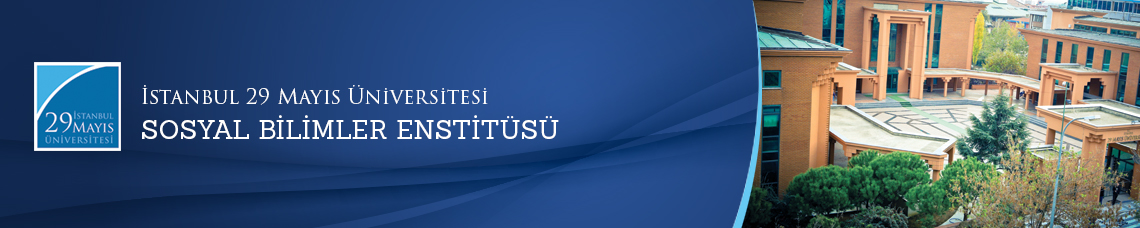                    Yüksek Lisans Tezi Savunma Toplantısı
          Öğrenci:                    Kamil ÖNAL    Ana Bilim Dalı:  Türk Dili ve Edebiyatı        Bilim Dalı:             Tez Başlığı:           ‘’ İnce Memed, Abay Yolu ve Ötgen Künler Romanları Esasında Türkiye Türkçesi, Kazak Türkçesi ve Özbek Türkçesinde Karşılaştırmalı Çekimli Fiiller’’    Tez Jürisi:                 Yrd. Doç. Dr. Cem KESKİN (Tez Danışmanı)                Prof. Dr. Mesut ŞEN (Eş Danışman)                Prof. Dr. Emel KEFELİYrd. Doç. Dr. Mustafa OĞUZYrd. Doç. Dr. Mehmet GÜRLEK    Tarih-Saat:           26.07.2016  -  14.00        Yer:                              Edebiyat Fakültesi Binası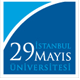 